       В целях приведения Порядка работы с обращениями граждан в администрации Переправненского сельского поселения в соответствии с Федеральным законом от 3 ноября 2015 года № 305-ФЗ «О внесении изменений в статью 13 Федерального закона от 2 мая 2006 года № 59-ФЗ «О порядке рассмотрения обращений граждан Российской Федерации» п о с т а н о в л я ю:                                           1.Внести изменение в приложение к постановлению администрации Переправненского сельского поселения Мостовского района от 3 июня 2013 года №  51 «О Порядке работы с обращениями граждан  в администрации Переправненского сельского поселения  Мостовского района», дополнив подраздел 3.6 «Организация приема граждан в администрации Переправненского сельского поселения» пунктом 3.6.21 следующего содержания: 	«3.6.21.Отдельные категории граждан в случаях, предусмотренных законодательством Российской Федерации, пользуются  правом на личный прием в первоочередном порядке.».	2.Общему отделу администрации Переправненского сельского поселения Мостовского района (Кривомазова) обнародовать настоящее постановление в установленном порядке и организовать  размещение настоящего постановления на официальном сайте администрации Переправненского сельского поселения Мостовского района в сети Интернет.        	3.Контроль за исполнением настоящего постановления  оставляю за собой.        4.Постановление вступает в силу со дня его официального  обнародования.Глава  Переправненскогосельского поселения                                                                          А.Е.КошмелюкЛИСТ СОГЛАСОВАНИЯпроекта постановления  администрации Переправненского сельского поселенияМостовского района от_________________ №______Проект подготовлен и внесен:Заместитель главы администрацииПереправненского сельского поселения                                        Т.В.МухинаПроект согласован:Начальник общего отдела                                                         Л.Н.Кривомазова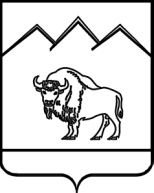 АДМИНИСТРАЦИЯ ПЕРЕПРАВНЕНСКОГО СЕЛЬСКОГО ПОСЕЛЕНИЯМОСТОВСКОГО РАЙОНА ПОСТАНОВЛЕНИЕ от 12.01.2016                                                                                        № 05ст-ца ПереправнаяО внесении изменения в постановление администрации  Переправненского сельского поселения от 3 июня 2013 года №  51 «О Порядке работы с обращениями граждан  в администрации  Переправненского сельского поселения  Мостовского района»О внесении изменения в постановление администрации  Переправненского сельского поселения от 3 июня 2013 года №  51 «О Порядке работы с обращениями граждан  в администрации  Переправненского сельского поселения  Мостовского района»